	   Sunday, March 2, 2014	   Monday, March 3, 2014	   Tuesday, March 4, 2014	   Wednesday, March 5, 2014	   Thursday, March 6, 2014	   Friday, March 7, 2014	   Saturday, March 8, 20146:00AMHome Shopping  Shopping program.G6:30AMApp Central    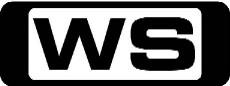 Join hosts Amber MacArthur and Michael Hainsworth and the team as they share reviews of the latest gadgets and help navigate the tech world.PG7:00AMApp Central    Join hosts Amber MacArthur and Michael Hainsworth and the team as they share reviews of the latest gadgets and help navigate the tech world.PG7:30AMHome Shopping  Home ShoppingG9:30AMUltimate Spider-Man: The Iron Octopus (R)    When Doctor Octopus takes over Iron Man's armors, Spider-Man and team work to stop his attacks on OsCorp and S.H.I.E.L.D.G10:00AMXena - Warrior Princess: Tsunami (R)  A tidal wave leaves Xena trapped aboard a capsized ship in the company of liars and thieves. Starring LUCY LAWLESS and RENEE O'CONNOR.PG11:00AMT.J Hooker: Hooker's War (R)    Hooker and Romano pursue ex-motorcycle gang members dealing an arsenal of illegal weapons. Starring WILLIAM SHATNER, HEATHER LOCKLEAR, ADRIAN ZMED and RICHARD HERD.PG  (V)12:00PM7mate Motorsport: Clipsal 500 Adelaide 'CC'    Details TBA1:00PMSeinfeld: The Sponge (R) 'CC'    After learning that her prophylactic of choice is being discontinued, Elaine buys a case of Today sponges and scrutinizes her dates for their sponge-worthiness. Starring JERRY SEINFELD, MICHAEL RICHARDS, JASON ALEXANDER, JULIA LOUIS DREYFUS and WAYNE KNIGHT.PG1:30PMSeinfeld: The Gum (R) 'CC'    George tries to prove to his old neighbor Deena that he isn't crazy after a cashier short changes him. Starring JERRY SEINFELD, MICHAEL RICHARDS, JASON ALEXANDER, JULIA LOUIS DREYFUS and WAYNE KNIGHT.PG2:00PMSeinfeld: The Rye (R) 'CC'    After George's parents take back the bread they gifted to Susan's parents, George makes Jerry find another loaf and tries to appease Susan's parents by taking them on Kramer's Manhattan horse tour.PG2:30PMSeinfeld: The Caddy (R) 'CC'    George locks his keys in his car and leaves it in the Yankees parking lot. Starring JERRY SEINFELD, MICHAEL RICHARDS, JASON ALEXANDER, JULIA LOUIS DREYFUS and WAYNE KNIGHT.PG3:00PMKings of Construction: California Academy Of Sciences    Explore the new California Academy of Sciences building in San Francisco - a facility that has already won acclaim for its unique design.PG4:00PMExtreme Engineering: Venice Flood Gates (R)    Examine the extraordinary efforts by engineers to control flooding in Venice by installing a series of floodgates at the three entrances to the surrounding lagoon.PG5:00PMMythbusters Specials: Buster (R) 'CC'    Buster, the Mythbusters dummy, is remembered as we see him on some of his brave outings testing multiple myths for the guys, as well as an inside, and in-depth, look into the creation of our fallen hero's replacement.PG6:00PM7mate Motorsport: Clipsal 500 Adelaide 'CC'    Details TBA6:30PM7Mate Sunday Movie: Hellboy II: The Golden Army (R) 'CC' (2008)   The mythical world starts a rebellion against humanity in order to rule the Earth, so Hellboy and his team must save the world from the rebellious creatures. Starring RON PERLMAN, SELMA BLAIR, DOUG JONES, JOHN ALEXANDER and JAMES DODD.PG (V,H,L)9:00PM7Mate Sunday Movie: I Am Number Four (R) 'CC' (2011)    A young alien hiding out on Earth, posing as a high school student, finds himself falling in love with a human after he and his guardian move to a new town in an effort to avoid their alien enemies. Starring ALEX PETTYFER, TIMOTHY OLYPHANT, TERESA PALMER, DIANNA AGRON and CALLAN MCAULIFFE.M  (V,H)11:20PM7Mate Sunday Movie: Arachnophobia (R) (1990)    Canaima, California, seemed a good spot for the Jennings's to raise their two children. But, an unexpected guest shakes up village. Starring JEFF DANIELS, HARLEY JANE KOZAK, GARETTE PATRICK RATLIFF and MARLENE KATZ.PG  (H)1:30AMFull Force Nature  A boat captain is stranded on his vessel and is forced to ride out Hurricane Katrina with his video camera in hand. Then, the Kenner Fire Department struggles to extinguish blazes caused by exploding transformers and downed power lines.PG2:00AMKings of Construction: California Academy Of Sciences (R)    Explore the new California Academy of Sciences building in San Francisco - a facility that has already won acclaim for its unique design.PG2:50AMExtreme Engineering: Venice Flood Gates (R)    Examine the extraordinary efforts by engineers to control flooding in Venice by installing a series of floodgates at the three entrances to the surrounding lagoon.PG4:00AMExtreme Jobs: Ship Salvager / Record Breaking Racer / Football Scout   Meet the men who work long hours with toxic chemicals, explosions, back breaking work in gruelling sun and a staggering fatality rate to strip back huge ships for re-selling in parts. Then, see a 60 year old who attempts to break 130 metres per second in a car with no brakes.PG 4:30AMExtreme Jobs: Extreme Helicopter Pilot / Leopard Doc / Crime Scene Cleaner   Meet a man with helicopter flying abilities that would put any game console addict to shame, and another who comes up against unhappy 90- kilogram big cats who don't like seeing the Doctor.M 5:00AMApp Central (R)    Join hosts Amber MacArthur and Michael Hainsworth and the team as they share reviews of the latest gadgets and help navigate the tech world.PG5:30AMApp Central (R)    Join hosts Amber MacArthur and Michael Hainsworth and the team as they share reviews of the latest gadgets and help navigate the tech world.PG6:00AMHome Shopping  Shopping program.G7:00AMPhineas And Ferb: The Belly of the Beast / Moon Farm (R) 'CC'    Phineas and Ferb make a mechanical version of a historical shark. Then, the boys take some cows to the moon.G7:30AMA.N.T Farm: CANTonese Style Cuisine (R) 'CC'    Chyna is overheard singing by pop superstar Madam Goo Goo, and is totally star-struck when she is given Goo Goo's phone number so they can work together on a song. Starring CHINA ANNE MCCLAIN, SIERRA MCCORMICK, JAKE SHORT, STEFANIE SCOTT and CARLON JEFFERY.G8:00AMPair Of Kings: Make Dirt Not War (R) 'CC'    The kings learn that their Flaji friend Oogie has to hide his relationship with Priscilla, the daughter of the Dirt Fairy Chief, because of their conflicting tribes. Starring MITCHEL MUSSO, DOC SHAW, KELSEY CHOW, RYAN OCHOA and GENO SEGERS.G8:30AMFish Hooks: Fuddy Duddy Studdy Buddy/ Fish Flakes (R)    Oscar and Shellsea find themselves paired up for a science fair project and they disagree about everything. Starring KYLE MASSEY, CHELSEA STAUB and JUSTIN ROILAND.G9:00AMNBC Today 'CC' (R)    International news and weather including interviews with newsmakers in the world of politics, business, media, entertainment and sport.10:00AMNBC Meet The Press 'CC' (R)    David Gregory interviews newsmakers from around the world.11:00AMMotor Mate: Roy Salvadori (R)  A look back at the former motor racing driver and manager from England.G12:00PMMotor Mate: 2008 Trackrod & Rally GP (R)    Take a look at the 2008 Trackrod and Rally GP.G1:00PM7mate Motorsport: Clipsal 500 Adelaide 'CC'    Details TBC3:00PMDream Car Garage (R)  This motoring series showcases the latest exotic cars, test drives and vintage collectables from museums and the rich and famous, and also includes unbelievable auto restorations.G3:30PMExtreme Engineering: Venice Flood Gates (R)    Examine the extraordinary efforts by engineers to control flooding in Venice by installing a series of floodgates at the three entrances to the surrounding lagoon.PG4:30PMJust Shoot Me!: Collage Or Collagen (R) 'CC'  A college student Maya is mentoring decides to become a model and comes to visit the magazine. Meanwhile, Jack and Finch secretly team up as bridge partners. Starring LAURA SAN GIACOMO, GEORGE SEGAL, DAVID SPADE, WENDIE MALICK and ENRICO COLANTONI.PG5:00PMSeinfeld: The Seven (R) 'CC'    Elaine buys an antique bicycle and hurts her neck in the process. Kramer fixes her neck and wants the bicycle in exchange for payment. Starring JERRY SEINFELD, MICHAEL RICHARDS, JASON ALEXANDER, JULIA LOUIS DREYFUS and WAYNE KNIGHT.PG5:30PMSeinfeld: The Shower Head (R) 'CC'    Peterman wants Elaine to go to Africa, but when Elaine tests positive for Opium in her physical, it means she can't go. Starring JERRY SEINFELD, MICHAEL RICHARDS, JASON ALEXANDER, JULIA LOUIS DREYFUS and WAYNE KNIGHT.PG6:00PMSeinfeld: The Doll (R) 'CC'    George freaks out when he discovers that Susan has a doll that looks exactly like his mother. Starring JERRY SEINFELD, MICHAEL RICHARDS, JASON ALEXANDER, JULIA LOUIS DREYFUS and WAYNE KNIGHT.PG6:30PMPimp My Ride: 1976 Pacer (R) 'CC'  X and the boys at West Coast get an unforgettable surprise when they discover a previous tenant living inside a neglected 1976 Pacer.PG7:00PMHow I Met Your Mother: The Best Man (R) 'CC'    While Barney prepares for his wedding to a mystery bride, he and Ted reminisce about Punchy's wedding when Marshall and Lily announced they were having a baby. Robin still has feeling for Barney. Starring JOSH RADNOR, JASON SEGEL, ALYSON HANNIGAN, NEIL PATRICK HARRIS and COBIE SMULDERS.PG7:30PMMythbusters: James Bond Special - Electromagnetic Watch / Propane Peril / 'CC'   Our stealthy secret agents are on a mission to explode the myths about Bond's gadgets, getaways, and guns.PG 8:30PMPawn Stars: Never Surrender / Pinball Wizards 'CC'    **NEW EPISODE**The Pawn Stars are presented with a letter signed by one of the 20th century's greatest leaders, Winston Churchill. Later, a man hopes to sell a coin believed to be from George Washington's funeral. Starring RICHARD HARRISON, RICK HARRISON, COREY HARRISON, CHUMLEE and RICHARD HARRISON.PG9:30PMAmerican Restoration: Motor Mayhem / Jackpot    **NEW EPISODE**Rick roasts up a pipin' hot overhaul after a client spies a recently picked 1800's coffee grinder in the shop's bone-yard. Meanwhile, the team has a chance to restore a prohibition era slot machine. Starring RICK DALE, TYLER DALE, RON DALE, KOWBOY and TED.PG10:30PMAmerican Pickers: Haunted Honeyhole (R)    Packed to the gills with unusual mantiques, Dave's two-story farmhouse is rumored to be haunted. Starring MIKE WOLFE and FRANK FRITZ.PG11:30PMSportsFan Clubhouse    Monday, Tuesday and Wednesday nights in the SportsFan Clubhouse, Bill Woods is joined by some of the biggest names in port and entertainment for a lively hour of sports news, views and social media.PG12:30AMBoom    A man writes to Tom and Charlie about his run in with the Arizona authorities after he ran down a row of parking meters. Since his fun was short- lived, he asks the crew to do some damage. Starring BRUCE COMTOIS, NICO HILL, KOURTNEY KLEIN, RICK THORNE and GOMEZ WARREN.PG1:00AMExtreme Jobs: Celeb Protector / Land Diving Farmer / Japanese Knife Maker   Meet a man whose job is to sacrifice his own life to protect celebrities, and farmers who bungee jump with the intention of hitting the ground to bless their crops.PG (N)1:30AMExtreme Jobs: Mafia Prosecutor / Sperm Trader / Sidecar Race Team   Meet a man whose job is so dangerous he is in constant protection and his one night a week with his family is fraught with danger, and a man who runs one of the world's biggest bank, but not the normal kind of bank.PG 2:00AMDisorderly Conduct Caught On Tape (R)  Get up close as we witness incredible bravery and a dedication to duty as the police are on the lookout for Disorderly Conduct!PG  (V,D)3:00AMMotor Mate: Roy Salvadori (R)   A look back at the former motor racing driver and manager from England.G4:00AMMotor Mate: 2008 Trackrod & Rally GP (R)    Take a look at the 2008 Trackrod and Rally GP.G5:00AMDream Car Garage (R)  This motoring series showcases the latest exotic cars, test drives and vintage collectables from museums and the rich and famous, and also includes unbelievable auto restorations.G5:30AMPimp My Ride: 1976 Pacer (R) 'CC'  X and the boys at West Coast get an unforgettable surprise when they discover a previous tenant living inside a neglected 1976 Pacer.PG6:00AMHome Shopping  Shopping program.G7:00AMPhineas And Ferb: Ask A Foolish Question / Misperceived Monotreme (R) 'CC'    There is no such thing as an ordinary summer's day, as step-brothers Phineas and Ferb take their dreams to extremes.G7:30AMA.N.T Farm: IgnorANTs Is Bliss (R) 'CC'    When Olive loses her memory, Chyna, Fletcher and Angus desperately try to help her before Principal Skidmore sends her back to Kindergarten.  Meanwhile, Lexi and Cameron enter Gibson's dog show. Starring CHINA ANNE MCCLAIN, SIERRA MCCORMICK, JAKE SHORT, STEFANIE SCOTT and CARLON JEFFERY.G8:00AMPair Of Kings: Cooks Can Be Deceiving (R) 'CC'    The head chef quits when the kings insist that he prepare them a steak cake, a new creation they saw on TV prepared by famed celebrity chef Spatula Jones. Starring MITCHEL MUSSO, DOC SHAW, KELSEY CHOW, RYAN OCHOA and GENO SEGERS.G8:30AMFish Hooks: Principal Bea - Part 1 & 2 (R)    After Principal Stickler goes missing, Bea takes over as school principal. However, some of her new policies upset Nurse Fishington, who encourages Bea to play by her rules. Starring KYLE MASSEY, CHELSEA STAUB and JUSTIN ROILAND.G9:00AMNBC Today 'CC' (R)    International news and weather including interviews with newsmakers in the world of politics, business, media, entertainment and sport.11:00AMMotor Mate: Phil Hill (R)  F1's Phil Hill discusses his in-depth understanding of engines and driving.G12:00PMMotor Mate: 1991 RAC Rally (R)    The battle for the 1991 World Rally Championship had raged all season, and Briain's RAC Rally would host the final showdown between Toyota's Carlos Sainz and Lancia's Juha Kankkunen.G1:00PM7mate Motorsport: Clipsal 500 Adelaide 'CC'    Details TBA3:00PMDream Car Garage (R)  This motoring series showcases the latest exotic cars, test drives and vintage collectables from museums and the rich and famous, and also includes unbelievable auto restorations.G3:30PMT.J Hooker: Blind Justice (R) A blind witness leads Hooker and Romano to a pair of box office robbers. Starring WILLIAM SHATNER, ADRIAN ZMED, RICHARD HERD, APRIL CLOUGH and LEE BRYANT.PG (V)4:30PMJust Shoot Me!: Nina In The Cantina (R) 'CC'  Maya interviews a rock star with whom Nina claims to have had an affair. Meanwhile, Elliott accuses a famous photographer of stealing his best ideas and Finch is appalled by Jack's latest art project. Starring LAURA SAN GIACOMO, GEORGE SEGAL, DAVID SPADE, WENDIE MALICK and ENRICO COLANTONI.PG5:00PMSeinfeld: The Cadillac - Part 1 & 2 (R) 'CC'    Jerry performs the biggest show of his life in Atlantic City. He receives a rather generous pay check for the event, and decides to buy his father a Cadillac. Starring JERRY SEINFELD, MICHAEL RICHARDS, JASON ALEXANDER, JULIA LOUIS DREYFUS and WAYNE KNIGHT.PG6:00PMSeinfeld: The Friars Club (R) 'CC'    Jerry has a hard time getting membership in the Friars Club when the Flying Santos Brothers take his jacket during a show. Starring JERRY SEINFELD, MICHAEL RICHARDS, JASON ALEXANDER, JULIA LOUIS DREYFUS and WAYNE KNIGHT.PG6:30PMPimp My Ride: 2003 Corolla (R) 'CC'  Xzibit takes a 2003 Corolla that has been in a bad accident and turns it into a musicians dream.PG7:00PMHow I Met Your Mother: The Naked Truth (R) 'CC'    When Marshall gets the job of his dreams, he worries that once the company discovers videos he made in the past, they may rescind the offer. Meanwhile, Ted can't decide who to bring to the Architects Ball. Starring JOSH RADNOR, JASON SEGEL, ALYSON HANNIGAN, NEIL PATRICK HARRIS and COBIE SMULDERS.PG8:30PMFamily Guy: Road to Rupert (R) 'CC' Brian sells Rupert at a garage sale. Stewie, who is upset with Brian, takes him cross country to Colorado to find his beloved teddy.M 8:00PMWorld's Craziest Fools    **NEW EPISODE**Mr T takes a look at some of the craziest clips from around the world. Watch as tyres, alcohol, and people's general stupidity lead to some very funny accidents.PG9:00PMAmerican Dad: Crothchwalkers 'CC'    **NEW EPISODE**In an attempt to show Steve she's still a "cool" mom, Francine teaches him a vast array of shoplifting techniques to try at the mall. Meanwhile, Roger, Hayley and Klaus form a Russian Balalaika trio.M9:35PMFamily Guy: Finders Keepers 'CC'    **NEW EPISODE**Peter is convinced that a restaurant placemat is a treasure map. Word quickly spreads about the alleged cache, sparking a city-wide search and turning citizens against each other.M10:00PMFamily Guy: Saving Private Brian / Whistle While Your Wife Works (R) 'CC'  When Army recruiters show up at Chris's high school, Brian drags Stewie to recruiting headquarters to complain. Meanwhile, Peter blows off his fingers in a fireworks accident.M11:00PMAmerican Dad: Stan Time / Jack's Back (R) 'CC'   A co-worker gives Stan pills that allow him to stay up all night but still feel rested. Then when Steve signs up for a father-son bike tournament, he learns his dad has major father issues.M 12:00AMStupid Suspects    The most insane, outrageous and quite frankly the dumbest criminals ever caught on tape.PG  (D)12:30AMBoom    A woman writes to Tom and Charlie about how she has come second in her marriage to her husband's passion for fishing. So the crew blow a 200-pound tuna and old day-cruising boat into oblivion. Starring BRUCE COMTOIS, NICO HILL, KOURTNEY KLEIN, RICK THORNE and GOMEZ WARREN.PG1:00AMThe Chaser's War On Everything (R) 'CC'   The Chaser see what you can take home in a doggy bag, and go Ghostbusters on John Edwards.M (L,A)1:30AMThe Chaser's War On Everything (R) 'CC'   Tonight's episode includes the Chaser's Good Deeds following their 2 week suspension, Rudd Safe Haven, Small Talk with Ray Martin, Offsider Nodding and The Stig stunt. Starring CHRIS TAYLOR, JULIAN MORROW, CRAIG REUCASSEL, ANDREW HANSEN and CHAS LICCIARDELLO.M 2:00AMDisorderly Conduct Caught On Tape (R)  Get up close as we witness incredible bravery and a dedication to duty as the police are on the lookout for Disorderly Conduct!PG  (V,L)3:00AMMotor Mate: Phil Hill (R) F1's Phil Hill discusses his in-depth understanding of engines and driving.G4:00AMMotor Mate: 1991 RAC Rally (R) The battle for the 1991 World Rally Championship had raged all season, and Britain’s RAC Rally would host the final showdown between Toyota's Carlos Sainz and Lancia's Juha Kankkunen.G5:00AMDream Car Garage (R)  This motoring series showcases the latest exotic cars, test drives and vintage collectables from museums and the rich and famous, and also includes unbelievable auto restorations.G5:30AMPimp My Ride: 2003 Corolla (R) 'CC'  Xzibit takes a 2003 Corolla that has been in a bad accident and turns it into a musicians dream.PG6:00AMHome Shopping  Shopping program.G7:00AMPhineas And Ferb: Candace Disconnected / Magic Carpet Ride (R) 'CC'    There is no such thing as an ordinary summer's day, as step-brothers Phineas and Ferb take their dreams to extremes.G7:30AMA.N.T Farm: America Needs TalANT - Part 1 (R) 'CC'    Chyna and Lexi audition for a popular talent show and are invited to the next round in Hollywood. Starring CHINA ANNE MCCLAIN, SIERRA MCCORMICK, JAKE SHORT, STEFANIE SCOTT and CARLON JEFFERY.G8:00AMPair Of Kings: The Evil King - Part 1 (R) 'CC'    When two moons appear, the kings meet the ghost of Malakai, the first king of Kinkow who explains that an evil twin will destroy the island. Starring MITCHEL MUSSO, DOC SHAW, KELSEY CHOW, RYAN OCHOA and GENO SEGERS.G8:30AMJake And The Never Land Pirates: The Never Bloom! / Jake's Starfish Search (R)    Jake and his crew find a rare flower that only blooms every 100 years. Captain Hook nabs Marina the mermaid's pet starfish and Jake and the crew must take action to rescue the pet.G9:00AMNBC Today 'CC' (R)    International news and weather including interviews with newsmakers in the world of politics, business, media, entertainment and sport.11:00AMMotor Mate: Jack Brabham (R)  Triple World Champion Jack Brabham recalls a full and colourful career with help from close associates Moss, Cooper and Salvadori.G12:00PMMotor Mate: 2002 & 2003 Manx Rallies (R)    The ultra-fast tarmac stages of the Manx Rally have played host to some of the most thrilling and tension-filled high- speed showdowns the sport has ever seen.G1:00PMDream Car Garage (R)  This motoring series showcases the latest exotic cars, test drives and vintage collectables from museums and the rich and famous, and also includes unbelievable auto restorations.G1:30PMDream Car Garage (R)  This motoring series showcases the latest exotic cars, test drives and vintage collectables from museums and the rich and famous, and also includes unbelievable auto restorations.G2:00PMSwamp Men: Bee Bomb (R)    With one of Billie Swamp Safaris busiest weekends of the year, Ed and his team must extract tens of thousands of bees and a nuisance gator from the rental huts before guests arrive. Starring ED WOODS.PG3:00PMMounted In Alaska: Growlin' And Howlin' (R)    Russ and his team are given the task of refurbishing a 40-year-old Polar Bear Mount from a popular family restaurant, but Doug almost screws up the bleaching process.PG3:30PMXena - Warrior Princess: Vanishing Act (R)  Gabrielle and Xena bring their own brand of mayhem to a peace festival where a large statue of Pax mysteriously disappears. Starring LUCY LAWLESS and RENEE O'CONNOR.PG4:30PMJust Shoot Me!: Amblush (R) 'CC'  Maya is forced to defend the magazine during an interview with some feminist college co-eds. Meanwhile, Nina seeks Elliott's help reviving her modeling career and agrees to pose painted in gold. Starring LAURA SAN GIACOMO, GEORGE SEGAL, DAVID SPADE, WENDIE MALICK and ENRICO COLANTONI.PG5:00PMSeinfeld: The Wigmaster (R) 'CC'    Susan's friends are in town for the Broadway production of Joseph And The Amazing Technicolor Dreamcoat. Kramer gets to wear the coat but is mistaken for a pimp in public. Starring JERRY SEINFELD, MICHAEL RICHARDS, JASON ALEXANDER, JULIA LOUIS DREYFUS and WAYNE KNIGHT.PG5:30PMSeinfeld: Bottle Deposit - Part 1 & 2 (R) 'CC'    Kramer and Newman scheme to make money on recycling by taking a mail truck to Michigan full of bottles and cans. Starring JERRY SEINFELD, MICHAEL RICHARDS, JASON ALEXANDER, JULIA LOUIS DREYFUS and WAYNE KNIGHT.PG6:30PMPimp My Ride: 1986 Chevy Pickup (R) 'CC'  Xzibit takes an '86 Chevy Pickup and gives new meaning to 'dumps like a truck!'PG7:00PMHow I Met Your Mother: Ducky Tie (R) 'CC'    Ted runs into an old ex-girlfriend whom he cheated on and tries to make amends with her. Marshall and Lily make a bet with Barney that could force him to wear Marshall's ducky tie. Starring JOSH RADNOR, JASON SEGEL, ALYSON HANNIGAN, NEIL PATRICK HARRIS and COBIE SMULDERS.PG7:30PMPawn Stars: Chopper Gamble (R) 'CC'    The Pawn Stars have an opportunity to buy something they've never bought before-a helicopter! Can Rick convince the Old Man to come along and spin up a deal? Starring RICHARD HARRISON, RICK HARRISON, COREY HARRISON, CHUMLEE and RICHARD HARRISON.PG8:00PMAmerican Restoration: Safe keeping (R)    When an antique candy machine from the 1950s arrives at the shop, Rick’s team has their hands full - and not just with sweets. Starring RICK DALE, TYLER DALE, RON DALE, KOWBOY and TED.PG8:30PMHardcore Pawn: Busted / Les' Way    **NEW EPISODE**With their relationship already on the rocks, a major miscommunication between Les and Seth lands key employee on the chopping block. And later, Seth undermines Les in front of the entire staff. Starring LES GOLD, SETH GOLD, ASHLEY GOLD and RICH.M9:30PMAmerican Pickers: Traders Of The Last Parts / Ladies Know Best    **NEW EPISODE**Civil War relics and bargain basement prices; the guys scour an extraordinary New Jersey collection. Meanwhile, Frances loves collecting, but hates selling and her upstate New York barns are packed! Starring MIKE WOLFE and FRANK FRITZ.PG11:30PMRude Tube: You've Got Fails    **NEW EPISODE**From the outrageously wacky to the downright rude, see many viral videos, right here on Rude Tube.M  (L)12:00AMEastbound & Down (R)    After Kenny sets Stevie up to take the rap for his own alcohol-fueled car crash, Kenny hires Stevie as his assistant. Starring DANNY MCBRIDE, KATY MIXON, JOHN HAWKES, ANDREW DALY and BEN BEST.MA  (L,S,A)1:00AMSwamp Men: Bee Bomb (R)    With one of Billie Swamp Safaris busiest weekends of the year, Ed and his team must extract tens of thousands of bees and a nuisance gator from the rental huts before guests arrive. Starring ED WOODS.PG2:00AMHome Shopping  Shopping program.G3:30AMSons And Daughters (R) 'CC'  Patricia is released on bail only to face the fear that she may be the target of Roger Carlyle's revenge.G4:00AMMotor Mate: 2002 & 2003 Manx Rallies (R) The ultra-fast tarmac stages of the Manx Rally have played host to some of the most thrilling and tension-filled high- speed showdowns the sport has ever seen.G5:00AMDream Car Garage (R)  This motoring series showcases the latest exotic cars, test drives and vintage collectables from museums and the rich and famous, and also includes unbelievable auto restorations.G5:30AMDream Car Garage (R)  This motoring series showcases the latest exotic cars, test drives and vintage collectables from museums and the rich and famous, and also includes unbelievable auto restorations.G6:00AMHome Shopping  Shopping program.G7:00AMPhineas And Ferb: Bad Hair Day / Meatloaf Surprise (R) 'CC'    There is no such thing as an ordinary summer's day, as step-brothers Phineas and Ferb take their dreams to extremes.G7:30AMA.N.T Farm: America Needs TalANT - Part 2 (R) 'CC'    When Chyna and Lexi finally make it to Hollywood for the next round of auditions, the show's producers want them to share a hotel room in order to show viewers how good of friends they are. Starring CHINA ANNE MCCLAIN, SIERRA MCCORMICK, JAKE SHORT, STEFANIE SCOTT and CARLON JEFFERY.G8:00AMPair Of Kings: The Evil King - Part 2 (R) 'CC'    When two moons appear, the kings meet the ghost of Malakai, the first king of Kinkow who explains that an evil twin will destroy the island. Starring MITCHEL MUSSO, DOC SHAW, KELSEY CHOW, RYAN OCHOA and GENO SEGERS.G8:30AMJake And The Never Land Pirates: Hook Seals A Deal! / The Emerald Coconut (R)    Jake and Captain Hook work together to find the culprit who is stealing treasure from both of their crews.G9:00AMNBC Today 'CC' (R)    International news and weather including interviews with newsmakers in the world of politics, business, media, entertainment and sport.11:00AMMotor Mate: Stirling Moss (R)  Sir Stirling Moss is a true sporting legend, a man whose exceptional skills and determined character saw him overcome the odds on his way to victory in motorsports most famous events.G12:00PMMotor Mate: 1989 Acropolis Rally (R)    The 1989 Acropolis Rally was make or break time for the majority of the manufacturers.PG1:00PMDream Car Garage (R)  This motoring series showcases the latest exotic cars, test drives and vintage collectables from museums and the rich and famous, and also includes unbelievable auto restorations.G1:30PMDream Car Garage (R)  This motoring series showcases the latest exotic cars, test drives and vintage collectables from museums and the rich and famous, and also includes unbelievable auto restorations.G2:00PMSwamp Men: Croc Swamp (R)    Eds Nile crocs are moving to a new home and the team faces the daunting task of moving these deadly reptiles from their habitat as well as a 180kg alligator that snuck in and now rules the roost. Starring ED WOODS.PG3:00PMMounted In Alaska: Maneaters (R)    After a client harvests an African Lion,  Russ tests the skills of his newest employee, Sam, a taxidermist from Mississippi who claims to be the 'Cat-Man.'PG3:30PMXena - Warrior Princess: Sacrifice - Part 1 (R)  Xena battles to prevent the rebirth of the evil Hope, the daughter of Gabrielle and demon Dahak. Can Xena triumph over evil once again? Starring LUCY LAWLESS, RENEE O'CONNOR and KEVIN SMITH.PG  (V,H)4:30PMJust Shoot Me!: The Kiss (R) 'CC' Elliott needs a new apartment. When the landlady prefers a married couple, he introduces Maya as his wife. Meanwhile, Jack's trust is destroyed upon discovering Finch is renting out his parking space. Starring LAURA SAN GIACOMO, GEORGE SEGAL, DAVID SPADE, WENDIE MALICK and ENRICO COLANTONI.PG 5:00PMSeinfeld: The Calzone (R) 'CC'    George gets Steinbrenner hooked on eggplant calzones from a local Italian restaurant. But George gets banned from the restaurant when he's accused of stealing from the tip jar. Starring JERRY SEINFELD, MICHAEL RICHARDS, JASON ALEXANDER, JULIA LOUIS DREYFUS and WAYNE KNIGHT.PG5:30PMSeinfeld: The Wait Out (R) 'CC'    George makes a comment that breaks up a married couple. Meanwhile Kramer wears an unusually tight pair of jeans and can’t take them off. Starring JERRY SEINFELD, MICHAEL RICHARDS, JASON ALEXANDER, JULIA LOUIS DREYFUS and WAYNE KNIGHT.PG6:00PMSeinfeld: The Invitations (R) 'CC'    George doesn't think he can go through with the wedding to Susan. But when she puts him in charge of the wedding invitations, the glue on the cheap envelopes he picks is toxic. Starring JERRY SEINFELD, MICHAEL RICHARDS, JASON ALEXANDER, JULIA LOUIS DREYFUS and WAYNE KNIGHT.PG6:30PMPimp My Ride: Mini Van (R) 'CC'  X and the boys turn a dried up Mini- van into an Oasis on wheels.PG7:00PMHow I Met Your Mother: The Stinson Missile Crisis (R) 'CC'    After Robin assaults a girl who is out to ruin Barney's relationship, she is forced to begin court-mandated therapy sessions. Meanwhile, Ted gets too involved in Lily's pregnancy. Starring JOSH RADNOR, JASON SEGEL, ALYSON HANNIGAN, NEIL PATRICK HARRIS and COBIE SMULDERS.PG7:30PMSwamp People: Young Blood    **NEW EPISODE**With big gators getting harder to catch, the next generation of swampers steps up and helps their families get through some of the deadliest challenges yet.PG8:30PMTattoo Nightmares: Ink Disasters / Big Norma's House    **NEW EPISODE**Tommy reunites with Bradley from Ink Masters for a shot at redemption, Jasmine attempts to uncover a wounded soldier’s horrible secret and Gus does his best to clean up an unintentional dragon tattoo. Starring TOMMY HELM, BIG GUS and JASMINE RODRIGUEZ.M9:30PMOutback Truckers    **NEW EPISODE**This vast island continent is home to some of the hardest places to reach on Earth. But for the mega trucks that keep the country moving, getting there is just another day at the office.PG10:30PMAmerica's Hardest Prisons: Shanks And Shakedowns (R)    Cleveland, Ohio. It's overcrowded County Jail houses only the most serious offenders nearly 2000 in total. Those who commit misdemeanours are sent elsewhere, so this is truly home to the worst of the worst.M  (A)11:30PMSportsFan Clubhouse    Monday, Tuesday and Wednesday nights in the SportsFan Clubhouse, Bill Woods is joined by some of the biggest names in port and entertainment for a lively hour of sports news, views and social media.PG12:30AMThe Chaser's War On Everything (R) 'CC'    The Chaser see how compliant the public are with over the top APEC security, and find out where you can take a tank.M1:00AMThe Chaser's War On Everything (R) 'CC'   Tonight's episode includes New Evidence For Turnbull stunt, If Life Were A West End Musical, Baby Day Spa, Requiem for Ben Lee, the Koala Taste Test in Japan, he Love Calculator and K12492. Starring CHRIS TAYLOR, JULIAN MORROW, CRAIG REUCASSEL, ANDREW HANSEN and CHAS LICCIARDELLO.M 1:30AMDisorderly Conduct Caught On Tape (R)  Get up close as we witness incredible bravery and a dedication to duty as the police are on the lookout for Disorderly Conduct!PG  (V,D)2:30AMMounted In Alaska: Maneaters (R)   After a client harvests an African Lion,  Russ tests the skills of his newest employee, Sam, a taxidermist from Mississippi who claims to be the 'Cat-Man.'PG 3:00AMBest Battles Rally: 1989 Acropolis Rally (R)    The 1989 Acropolis Rally was make or break time for the majority of the manufacturers.PG4:00AMDream Car Garage (R)  This motoring series showcases the latest exotic cars, test drives and vintage collectables from museums and the rich and famous, and also includes unbelievable auto restorations.G4:30AMDream Car Garage (R)  This motoring series showcases the latest exotic cars, test drives and vintage collectables from museums and the rich and famous, and also includes unbelievable auto restorations.G5:00AMPimp My Ride: Mini Van (R) 'CC'  X and the boys turn a dried up Mini- van into an Oasis on wheels.PG5:30AMHome Shopping  Home ShoppingG6:00AMHome Shopping  Shopping program.G7:00AMPhineas And Ferb: Phineas And Ferb Interrupted / A Real Boy (R) 'CC'    There is no such thing as an ordinary summer's day, as step-brothers Phineas and Ferb take their dreams to extremes.G7:30AMA.N.T Farm: Slumber Party ANTics (R) 'CC'    When Chyna and Olive don't get invited to Lexi's slumber party, they decide to host their own on the same night and invite all of the A.N.T. girls. Starring CHINA ANNE MCCLAIN, SIERRA MCCORMICK, JAKE SHORT, STEFANIE SCOTT and CARLON JEFFERY.G8:00AMPair Of Kings: Let The Clips Show (R) 'CC'    When the castle explodes, Boomer and Brady must scramble to prove their innocence in the Court of Kinkow. Starring MITCHEL MUSSO, DOC SHAW, KELSEY CHOW, RYAN OCHOA and GENO SEGERS.G8:30AMJake And The Never Land Pirates: The Golden Twilight Treasure! / Rock The Croc! (R)    Jake and his crew rescue Brightly the firefly from the treasure-hunting Captain Hook. Then, Peter Pan's map lands in the mouth of the Crocodile, leaving Jake and his team to conjure up ways to get it back.G9:00AMNBC Today 'CC' (R)    International news and weather including interviews with newsmakers in the world of politics, business, media, entertainment and sport.11:00AMMotor Mate: 2002 Pirelli, 2006 Ulster & 2006 Pirelli Rallies (R)    Take a look back at the 2002 Pirelli, 2006 Ulster & 2006 Pirelli Rallies.G12:00PMMotor Mate: 1988 1000 Lakes Rally (R)    The 1000 Lakes Rally is one of the most famous and fastest events to grace the World Rally Championship calendar.G1:00PMDream Car Garage (R)  This motoring series showcases the latest exotic cars, test drives and vintage collectables from museums and the rich and famous, and also includes unbelievable auto restorations.G1:30PMDream Car Garage (R)  This motoring series showcases the latest exotic cars, test drives and vintage collectables from museums and the rich and famous, and also includes unbelievable auto restorations.G2:00PMSwamp Men: Gator Breakout (R)    When a 4-foot gator escapes from 'Alcatraz', the team must venture in to find and patch the holes where the dangerous reptiles have been escaping. Starring ED WOODS.PG3:00PMMounted In Alaska: Warts And All (R)    Russ and his team are given an unusual request when a client asks them to cut his Warthog in half and mount both halves 'busting through his wall.'PG3:30PMXena - Warrior Princess: Sacrifice - Part 2 (R)  Xena must decide whether or not she can kill her own daughter when her murderous offspring continues to eliminate Eli's followers. Starring LUCY LAWLESS, RENEE O'CONNOR, KEVIN SMITH and TED RAIMI.PG  (V,H)4:30PM7mate Friday Afternoon Movie: Beethoven's 4th (R) (2001)    The family is pleasantly surprised and puzzled when Beethoven suddenly becomes obedient. It turns out; Beethoven is now living with a pompous rich family. Starring JUDGE REINHOLD, JULIA SWEENEY, JOE PICHLER and MICHAELA GALLO.G6:30PM7Mate Friday Night Movie: Astro Boy (R) 'CC' (2009)    When a young robot with incredible powers is rejected by his grieving creator, he embarks on an adventure to find acceptance. Along the way, he will make friends and fight foes to become a hero. Starring FREDDIE HIGHMORE, CHARLIZE THERON, NICOLAS CAGE, DONALD SUTHERLAND and BILL NIGHY.PG  (V)8:30PM7Mate Friday Night Movie: The Santa Clause 3: The Escape Clause (R) 'CC' (2006)    Scott 'Santa' Calvin invites his in-laws to spend Christmas with the family, but Jack Frost has plans to make 'Frostmas' global! Starring TIM ALLEN, ELIZABETH MITCHELL, MARTIN SHORT, ALAN ARKIN and ANN-MARGRET.G10:30PM7Mate Friday Night Movie: Jackass 3.5 (R) (2011)    Back with a series of new, never- before-seen pranks that will you make you cringe and laugh at the same time. Starring JOHNNY KNOXVILLE, BAM MARGERA, JASON 'WEE MAN' ACUNA, STEVE-O and DAVE ENGLAND.MA  (L,N,S)12:15AMThe Chaser's War On Everything (R) 'CC'    The Chaser take us through the infamous APEC arrest, and try to move house on the bus.MA  (S)12:45AMThe Chaser's War On Everything (R) 'CC'    The Chaser put a Foxtel ad through the Ad Road Test, and sing at the RTA in If Life Were A Musical.M1:15AMDisorderly Conduct Caught On Tape (R)  Get up close as we witness incredible bravery and a dedication to duty as the police are on the lookout for Disorderly Conduct!PG  (V,A)2:15AMMounted In Alaska: Warts And All (R)    Russ and his team are given an unusual request when a client asks them to cut his Warthog in half and mount both halves 'busting through his wall.'PG3:00AMMotor Mate: 2002 Pirelli, 2006 Ulster & 2006 Pirelli Rallies (R) Take a look back at the 2002 Pirelli, 2006 Ulster & 2006 Pirelli Rallies.G4:00AMMotor Mate: 1988 1000 Lakes Rally (R) The 1000 Lakes Rally is one of the most famous and fastest events to grace the World Rally Championship calendar.G5:00AMDream Car Garage (R)  This motoring series showcases the latest exotic cars, test drives and vintage collectables from museums and the rich and famous, and also includes unbelievable auto restorations.G5:30AMDream Car Garage (R)  This motoring series showcases the latest exotic cars, test drives and vintage collectables from museums and the rich and famous, and also includes unbelievable auto restorations.G6:00AMApp Central    Join hosts Amber MacArthur and Michael Hainsworth and the team as they share reviews of the latest gadgets and help navigate the tech world.PG6:30AMApp Central    Join hosts Amber MacArthur and Michael Hainsworth and the team as they share reviews of the latest gadgets and help navigate the tech world.PG7:00AMMonster Nation  Four highly skilled, ingenious artisans are under the pressure of a 12 hour clock, designing, constructing and testing machines that are as mind boggling as they are difficult to build.PG8:00AMHome Shopping  Shopping program.G9:00AMUltimate Spider-Man: Not A Toy (R)    When Spider-Man loses Captain America's shield, he has to team up with the First Avenger to retrieve it, but they discover that Doctor Doom has it and believes in finders keepers.G9:30AMUltimate Spider-Man: The Attack Of The Beetle (R)    Peter is horrified when Aunt May goes on a date with his principal and secret S.H.I.E.L.D. handler, Agent Phil Coulson.G10:00AMZoom TV   PG 11:00AMFull Force Nature (R) Hurricane Isabel Slams into North Carolina and storm surges take a cameraman by surprise, sending him on a wild ride. Then, witness the terrifying moments when lightning strikes a young boy at Yellowstone National Park in Wyoming.PG 11:30AMMark Berg's Fishing Addiction: The Kimberley's - Part 1    A dream comes true for Corey, as we surprise him at his work in a produce factory in rural Queensland with an incredible fishing trip to The Kimberley's for some mind blowing Sailfish action.PG12:30PM7mate Motorsport: Dunlop 'CC'   Details TBANC 1:30PM7mate Motorsport: Carrera Cup 'CC'   Details TBANC 2:00PM7mate Motorsport: V8 Utes 'CC'   Details TBANC 3:00PMV8 Xtra 'CC'    Join Neil Crompton and his team for all the latest V8 news.G3:30PMFifth Gear    An exciting and informative motoring magazine programme.PG4:30PMSearch & Restore: Jeep TJ Reveal & Trial Ride    One month, all donated parts. Jason and his family arrive at the Tech Centre for our reveal, but it doesn't end there! What is a hardcore Jeep build without seeing exactly what it can do on the trail?PG5:00PMXtreme 4x4: Toyota Mini Part 4 - Custom Axles & Suspension    Improving the drive angles and shafts wasn't enough to make our '91 Yota 'Xtreme worthy'! We ditched the Toyota axles for custom Ford 9' units with heavy duty components to make our Toy bullet proof.PG5:30PMMuscle Car: Blue Collar Air Cleaner And Gas Tank    Blue Collar gets a custom air cleaner. L Learn how to refurb an old gas tankPG6:00PMHorsepower TV: '55 Chevy Shoebox Upgrade    HorsePower launches a Tri-five project with an original '55 Chevy by first removing the body to replace the factory frame with a new, custom built foundation.PG6:30PM7Mate Saturday Night Movie: Jaws 3 (R) 'CC' (1983)    Swimmers are terrorised when Florida's Sea World captures a young Great White shark, angering its 35-foot mother! Starring DENNIS QUAID,  THOMPSON, LOUIS GOSSETT, BESS ARMSTRONG and SIMON MACCORKINDALE.PG  (V,L,H)8:30PM7Mate Saturday Night Movie: The Hot Chick (R) 'CC' (2002)    Jessica Spencer is the hottest girl at school, but she is about to get a big dose of reality when she wakes up in the body of a man. Starring ROB SCHNEIDER, ADAM SANDLER, ANNA FARIS, MATTHEW LAWRENCE and ERIC CHRISTIAN OLSEN.M  (S,V)10:45PM7Mate Saturday Night Movie: Van Wilder 2: The Rise of Taj (R) (2006)    Taj Badalandabad, the former personal assistant to the legendary Van Wilder, is headed to Camford University with plans to teach the uptight students how to enjoy college in 'Van' style. Starring KAL PENN, LAUREN COHAN, DANIEL PERCIVAL, GLEN BARRY and HOLLY DAVIDSON.M12:45AMStupid Suspects (R)    The most insane, outrageous and quite frankly the dumbest criminals ever caught on tape.PG  (L,S)1:15AMMarine Machines: Weapons (R)    Follow the search for chemical, biological and nuclear weapons buried at sea in the 20th century. See how the latest 21st century technology, can identify, assess, and alleviate the dangers posed by weapons buried at sea.PG2:15AMFifth Gear (R)    An exciting and informative motoring magazine programme.PG3:30AMSearch & Restore: Jeep TJ Reveal & Trial Ride (R)    One month, all donated parts. Jason and his family arrive at the Tech Centre for our reveal, but it doesn't end there! What is a hardcore Jeep build without seeing exactly what it can do on the trail?PG4:00AMXtreme 4x4: Toyota Mini Part 4 - Custom Axles & Suspension (R)    Improving the drive angles and shafts wasn't enough to make our '91 Yota 'Xtreme worthy'! We ditched the Toyota axles for custom Ford 9' units with heavy duty components to make our Toy bullet proof.PG4:30AMMuscle Car: Blue Collar Air Cleaner And Gas Tank (R)    Blue Collar gets a custom air cleaner. L Learn how to refurb an old gas tankPG5:00AMHorsepower TV: '55 Chevy Shoebox Upgrade (R)    HorsePower launches a Tri-five project with an original '55 Chevy by first removing the body to replace the factory frame with a new, custom built foundation.PG5:30AMHome Shopping  Home ShoppingG